Christ the Teacher Grade 6 Screener F1           Name_____KEY_____________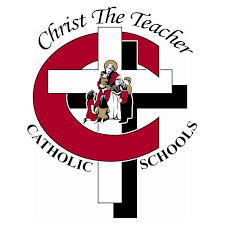 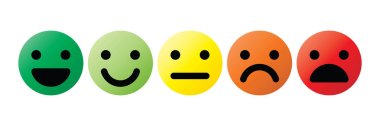 How do you feel about Math? Circle one.Recall: We can represent a number several waysStandard FormExpanded formWord form86 45880 000 + 6000 + 400 + 50 + 8Eighty-six thousand four hundred fifty-eight Write 301 982 in word form.  Three hundred one thousand nine hundred eighty-two Write 301 982 in word form.  Three hundred one thousand nine hundred eighty-twoN 5.1 Representing NumberN 5.1 Representing Number2)  Write 40 000 + 3 000 + 700 + 60 + 2 in standard form. 43 762 3) Write the number seven hundred fifty-six thousand nine hundred thirty-seven in standard form.  756 937N 5.1 Representing Number N5.1 Representing Number4)  Write the number three million two hundred thirty-nine thousand thirty-seven in standard form.3 239 0375)  Write the value of the underlined digit. 34 904   Nine hundred or 9 hundredIf the student writes 900 prompt them to write it in words N5.1 Representing NumberN4.1 N5.1 Place value6)  Write the value of the underlined digit.             621 384Six hundred thousandOr 6 hundred thousandIf the student writes 600 thousand or 600 000, prompt them to write it in words7)  Write a number greater than 387 450 and less than 400 000. Anything in the range:387 451 – 399 999                         N5.1 Place value N5.1 Place value8) Write the number 3 605 084 in expanded form.3 000 000 + 600 000 + 5 000 + 80 + 4If a student includes the zeros in the ten thousands or hundreds position, have a conversation but consider entering this item as correct8) Write the number 3 605 084 in expanded form.3 000 000 + 600 000 + 5 000 + 80 + 4If a student includes the zeros in the ten thousands or hundreds position, have a conversation but consider entering this item as correctN 5.1 Representing NumberN 5.1 Representing Number9)  Fill in the blanks to continue the counting pattern.    27 997 ,   27 998  ,  27 999,  28 000, 28 0019)  Fill in the blanks to continue the counting pattern.    27 997 ,   27 998  ,  27 999,  28 000, 28 001N 4.1, N5.1 Representing Number, Place ValueN 4.1, N5.1 Representing Number, Place Value10) Write the number that is represented by these base ten blocks in standard form.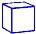 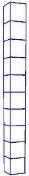   2 347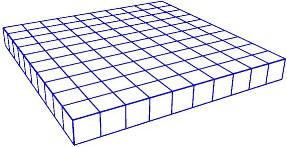 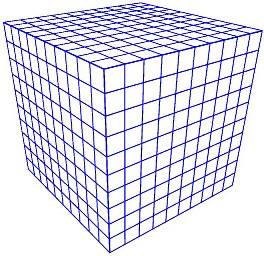 10) Write the number that is represented by these base ten blocks in standard form.  2 347N 4.1  N 5.1 Representing NumberN 4.1  N 5.1 Representing Number11) Order these numbers from least to greatest.                    99 856          618 951            665 104     800 27911) Order these numbers from least to greatest.                    99 856          618 951            665 104     800 279N 5.1 Place ValueN 5.1 Place Value12)  Fill in the blanks  (Continue the pattern).8 452,   8 462,   8 472,   8 482,  8 492 8 502  8 51212)  Fill in the blanks  (Continue the pattern).8 452,   8 462,   8 472,   8 482,  8 492 8 502  8 512N4.1, N5.1 Place ValueN4.1, N5.1 Place Value13) Estimate the sum of the following.   Show your strategy.                              1 395  + 5 722    1 000 + 6 000 = 7 000   or 1400 + 5800 = 7200 or similarIf a student calculates or calculates then rounds that is incorrect. If students use an equal sign in an estimation, have a corrective convseration13) Estimate the sum of the following.   Show your strategy.                              1 395  + 5 722    1 000 + 6 000 = 7 000   or 1400 + 5800 = 7200 or similarIf a student calculates or calculates then rounds that is incorrect. If students use an equal sign in an estimation, have a corrective convseration13) Estimate the sum of the following.   Show your strategy.                              1 395  + 5 722    1 000 + 6 000 = 7 000   or 1400 + 5800 = 7200 or similarIf a student calculates or calculates then rounds that is incorrect. If students use an equal sign in an estimation, have a corrective convseration13) Estimate the sum of the following.   Show your strategy.                              1 395  + 5 722    1 000 + 6 000 = 7 000   or 1400 + 5800 = 7200 or similarIf a student calculates or calculates then rounds that is incorrect. If students use an equal sign in an estimation, have a corrective convseration13) Estimate the sum of the following.   Show your strategy.                              1 395  + 5 722    1 000 + 6 000 = 7 000   or 1400 + 5800 = 7200 or similarIf a student calculates or calculates then rounds that is incorrect. If students use an equal sign in an estimation, have a corrective convserationN4.2 N5.4  EstimationN4.2 N5.4  EstimationN4.2 N5.4  EstimationN4.2 N5.4  EstimationN4.2 N5.4  Estimation14)   Add             15 341 + 13 201 = 28 542   Students can use an algorithm if they like14)   Add             15 341 + 13 201 = 28 542   Students can use an algorithm if they like14)   Add             15 341 + 13 201 = 28 542   Students can use an algorithm if they like14)   Add             15 341 + 13 201 = 28 542   Students can use an algorithm if they like14)   Add             15 341 + 13 201 = 28 542   Students can use an algorithm if they likeN5.4  Add (no regrouping)N5.4  Add (no regrouping)N5.4  Add (no regrouping)N5.4  Add (no regrouping)N5.4  Add (no regrouping)15) Add.                   341 422              + 298 381          639 80315) Add.                   341 422              + 298 381          639 80316) Subtract.        867 386        - 13 270                   856 11616) Subtract.        867 386        - 13 270                   856 11616) Subtract.        867 386        - 13 270                   856 116N5.4 Add (regrouping)N5.4 Add (regrouping)N5.4 Subtract (No regrouping)N5.4 Subtract (No regrouping)N5.4 Subtract (No regrouping)17) Subtract.186 053Students can use an algorithm if they like.I’ts ok to prompt them as they may not realize this is allowed, but it will be interesting to see what strategies they apply17) Subtract.186 053Students can use an algorithm if they like.I’ts ok to prompt them as they may not realize this is allowed, but it will be interesting to see what strategies they apply18) Multiply.  5 X 4= 2018) Multiply.  5 X 4= 2019) Multiply.   9 X 6= 54N 4.1 Subtract (Regrouping)N 4.1 Subtract (Regrouping)N 4.3 Multiplication factsN 4.3 Multiplication factsN 4.3 Multiplication facts20) Divide.40 ÷ 8 = 521) Divide.42 ÷ 6 =721) Divide.42 ÷ 6 =722) Multiply.    3 x 15 =4522) Multiply.    3 x 15 =45N5.5 DivisionN5.5 DivisionN5.5 DivisionN 4.3 MultiplicationN 4.3 Multiplication23)  Multiply. 4 × 675 =2700Students can use an algorithm if they like.I’ts ok to prompt them as they may not realize this is allowed, but it will be interesting to see what strategies they apply24) Multiply. 22 x 33 =726Students can use an algorithm if they like.I’ts ok to prompt them as they may not realize this is allowed, but it will be interesting to see what strategies they applyN 4.4 Multiply 3 digit by 1 digitN 5.2 Multiply 2 digit by 2 digit25)  Find the product.45 x 1000 = 45 000If students need an algorithm here, make a note to reteach multiplying by factors of ten26) Divide.72 ÷ 6 = 12N 5.2 Multiplying by factors of tenN 4.5 Divide no remainder27) Divide.37 ÷ 3 = 12r1  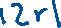 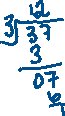 28)  Divide.245 ÷ 5 = 49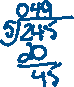 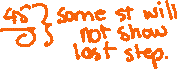 N 4.5 Divide with remainderN 5.3 Divide  3 digit by 1 digit no remainder29) Divide. Use any strategy you like.315 ÷ 4 = 78 r 3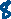 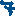 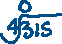 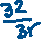 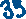 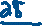 30)   Divide. Show your remainder.  145 r 4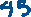 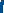      5   729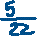 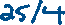 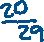 N 5.3     Divide 3 digit by 1 digit with remainderN 5.3 Division 3 digit by 1 digit with remainder Strategy31)  Estimate the product.  18 × 7220 x 70 = 140032)  Estimate the quotient. 198 ÷ 4200/4=50N 5.4 Estimate  (Compensation)N 5.4 Estimate (Front End Rounding)33) Shade .34)  Draw a picture to show   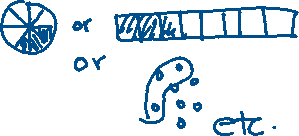 N 4.6 FractionN 4.6 Fraction35)  Place these three fractions on approximately where they go on  the number line.  Students may want to make a common denom and draw exact tic marks. Prompt them to use logic and show a sense of number   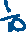 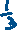 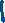 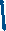 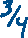 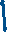 35)  Place these three fractions on approximately where they go on  the number line.  Students may want to make a common denom and draw exact tic marks. Prompt them to use logic and show a sense of number   N 5.5 FractionN 5.5 Fraction36)  Circle the larger fraction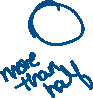 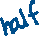 ​᠎​​᠎​ 37)    Insert either <  ,  >,  or  =  between these two fractions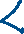 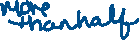 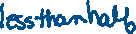 N 4.6 Fraction, compareN 5.5 Fraction, compare38)  This is the sports equipment in a gym locker. What fraction of this set of items are ball gloves? 3/7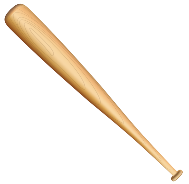 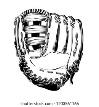 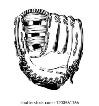 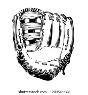 39)  Split this chocolate bar into fourths. 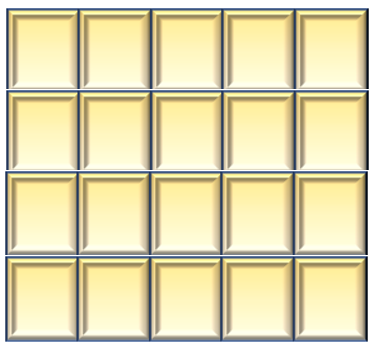 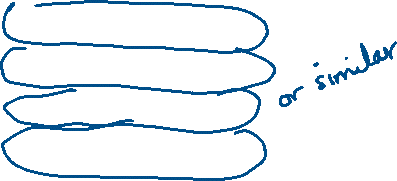 N 4.6 Fraction of a setN 5.5 Fraction40) This hundredths grid represents one whole.Express the shaded part as a decimal.  0.32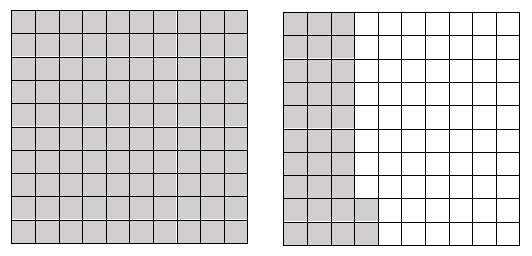 N 4.7 Decimals to hundredths41) This thousandths grid represents one whole. Express the shaded part as a decimal  0.892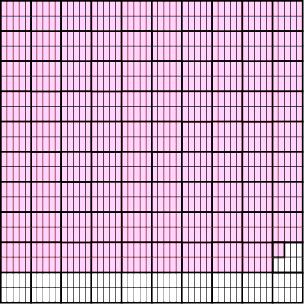 41) This thousandths grid represents one whole. Express the shaded part as a decimal  0.89241) This thousandths grid represents one whole. Express the shaded part as a decimal  0.89241) This thousandths grid represents one whole. Express the shaded part as a decimal  0.89241) This thousandths grid represents one whole. Express the shaded part as a decimal  0.892N 5.6  Decimals to thousandthsN 5.6  Decimals to thousandthsN 5.6  Decimals to thousandthsN 5.6  Decimals to thousandthsN 5.6  Decimals to thousandths42)      Write         as a decimal0.743) Add.        $10.32     +$12.56         22.88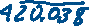 43) Add.        $10.32     +$12.56         22.8843) Add.        $10.32     +$12.56         22.8844) Add.          366.298 + 53.74=420.038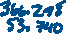 N 4.4 DecimalsN4.8 Decimals to hundredths, add (no regrouping, money)N4.8 Decimals to hundredths, add (no regrouping, money)N4.8 Decimals to hundredths, add (no regrouping, money)N5.7 Decimals to thousandths, add (regrouping)45) What multiplication sentence could represent this array? 5 x 4 or 4 x 5 45) What multiplication sentence could represent this array? 5 x 4 or 4 x 5 45) What multiplication sentence could represent this array? 5 x 4 or 4 x 5 46) What division sentence does this array represent?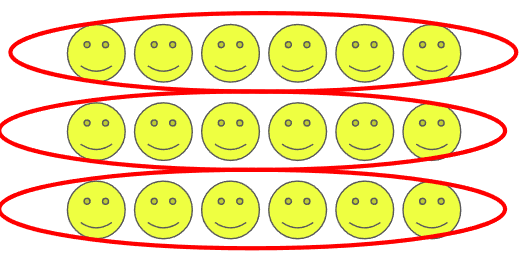 18  3 = 6   or  18 6 = 346) What division sentence does this array represent?18  3 = 6   or  18 6 = 3N4.4 Representing Multiplication, arrayN4.4 Representing Multiplication, arrayN4.4 Representing Multiplication, array4.5 Representing Division, array4.5 Representing Division, array47) Extend the chart for the block pattern.                             Chart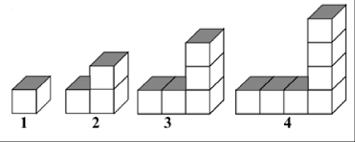 47) Extend the chart for the block pattern.                             Chart47) Extend the chart for the block pattern.                             Chart47) Extend the chart for the block pattern.                             Chart47) Extend the chart for the block pattern.                             ChartP 4.1 Patterns, Missing elements in a chartP 4.1 Patterns, Missing elements in a chartP 4.1 Patterns, Missing elements in a chartP 4.1 Patterns, Missing elements in a chartP 4.1 Patterns, Missing elements in a chart48) Write an equation with a variable for:   5 groups of a number is 30.5x=30  If a student writes “6” or “the number is 6”, prompt them to write the equation. If they can’t, this item is incorrect48) Write an equation with a variable for:   5 groups of a number is 30.5x=30  If a student writes “6” or “the number is 6”, prompt them to write the equation. If they can’t, this item is incorrect49) Write an equation with a variable for 12 is 4 less than a number.   12 = x – 4   or  x – 4 = 1249) Write an equation with a variable for 12 is 4 less than a number.   12 = x – 4   or  x – 4 = 1249) Write an equation with a variable for 12 is 4 less than a number.   12 = x – 4   or  x – 4 = 12 4.2, 5.2 Equations 4.2, 5.2 EquationsP 4.2, 5.2 EquationsP 4.2, 5.2 EquationsP 4.2, 5.2 Equations50) Four friends each bought a package of game cards. All together they have 64 cards. Write an equation using the variable x to represent how many cards are in each package.4x = 64  or   4 x x = 64  50) Four friends each bought a package of game cards. All together they have 64 cards. Write an equation using the variable x to represent how many cards are in each package.4x = 64  or   4 x x = 64  51)   Write an equation with a variable for      7 more than a number is 18.51)   Write an equation with a variable for      7 more than a number is 18.51)   Write an equation with a variable for      7 more than a number is 18.P 4.2, 5.2 EquationsP 4.2, 5.2 EquationsP 4.2, 5,2 EquationsP 4.2, 5,2 EquationsP 4.2, 5,2 Equations52) Solve for n n = 852) Solve for n n = 853) Solve for x                                                                                         53) Solve for x                                                                                         53) Solve for x                                                                                         P5.2 EquationsP5.2 EquationsP5.2 EquationsP5.2 EquationsP5.2 Equations54) The area of this rectangle is 24m2, what could the length and width be?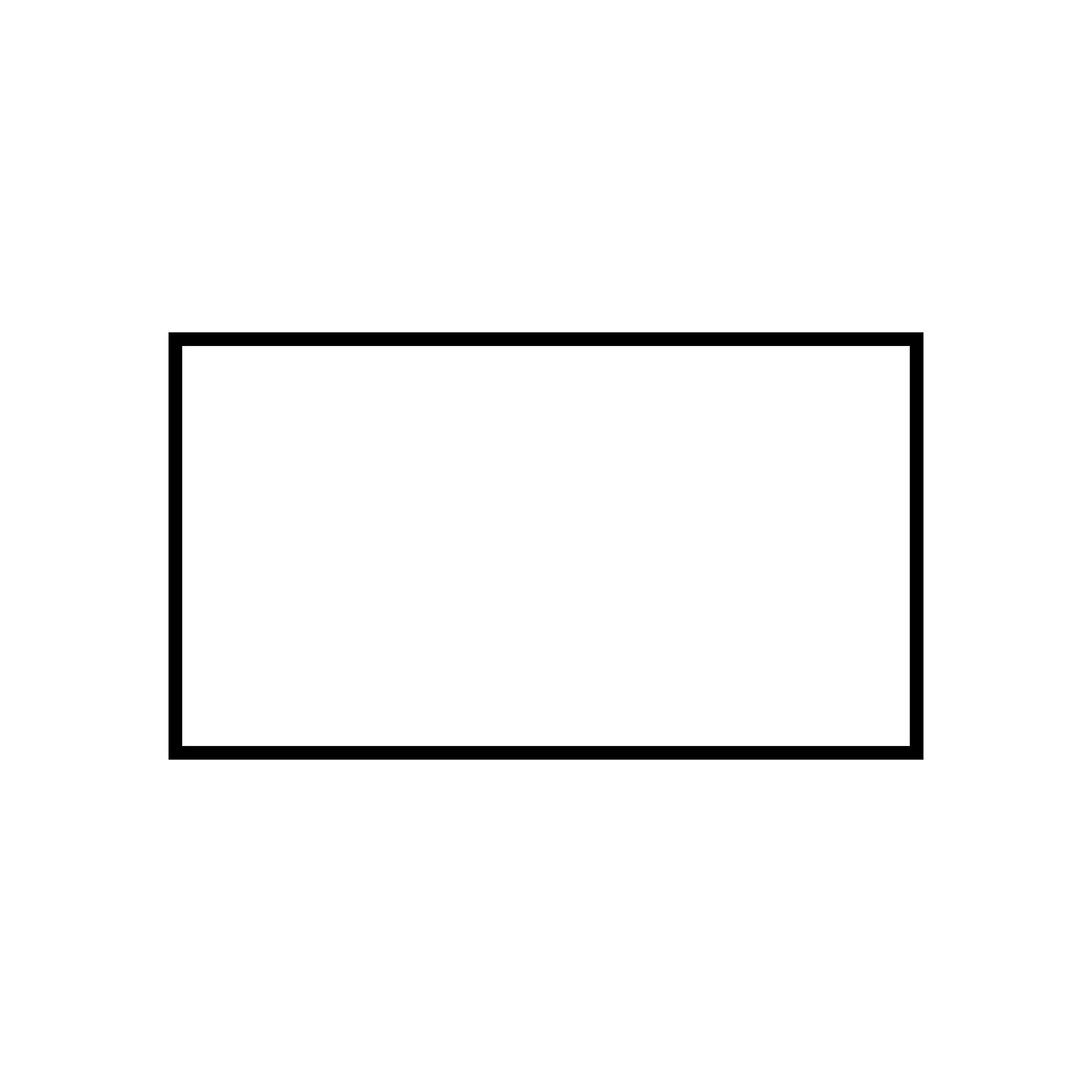 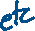 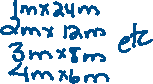 54) The area of this rectangle is 24m2, what could the length and width be?55) What is the area of this rectangle?                   15cm255) What is the area of this rectangle?                   15cm255) What is the area of this rectangle?                   15cm2SS4.2, 5.1 Area (rectangle)SS4.2, 5.1 Area (rectangle)SS 4.2  Area (rectangle)SS 4.2  Area (rectangle)SS 4.2  Area (rectangle)56)  Find the perimeter of the garden:    40 m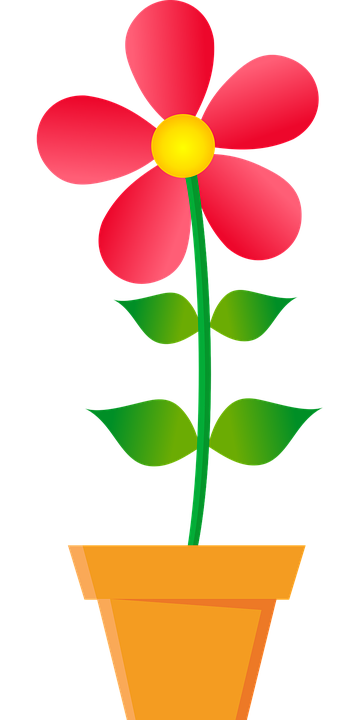 56)  Find the perimeter of the garden:    40 m56)  Find the perimeter of the garden:    40 m56)  Find the perimeter of the garden:    40 m56)  Find the perimeter of the garden:    40 mSS 5.1 Perimeter (rectangle)SS 5.1 Perimeter (rectangle)SS 5.1 Perimeter (rectangle)SS 5.1 Perimeter (rectangle)SS 5.1 Perimeter (rectangle)57) How many people chose comedy as their favorite type of movie?  4 people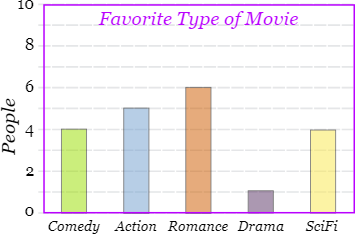 57) How many people chose comedy as their favorite type of movie?  4 people58) How many people bought ice cream during the second week of August?  900 peopleIce cream sold in July and August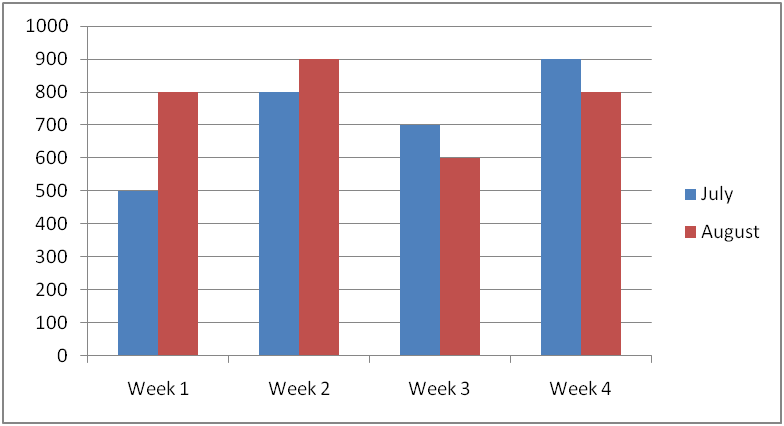 58) How many people bought ice cream during the second week of August?  900 peopleIce cream sold in July and August58) How many people bought ice cream during the second week of August?  900 peopleIce cream sold in July and AugustSP4.1 Bar GraphSP4.1 Bar GraphSP5.2 Double Bar GraphSP5.2 Double Bar GraphSP5.2 Double Bar Graph